Единовременную выплату в 50 тысяч рублей к 80-летию открытия Дороги жизни получат 77 тыс. граждан, награжденных медалью «За оборону Ленинграда» или знаком «Жителю блокадного Ленинграда». Выплата придет вместе с пенсией в ноябре. #выплата #блокадаленинграда #пенсия #пенсионеры #блокадники #минтруд #правительство #помощь #дорогажизни #память 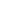 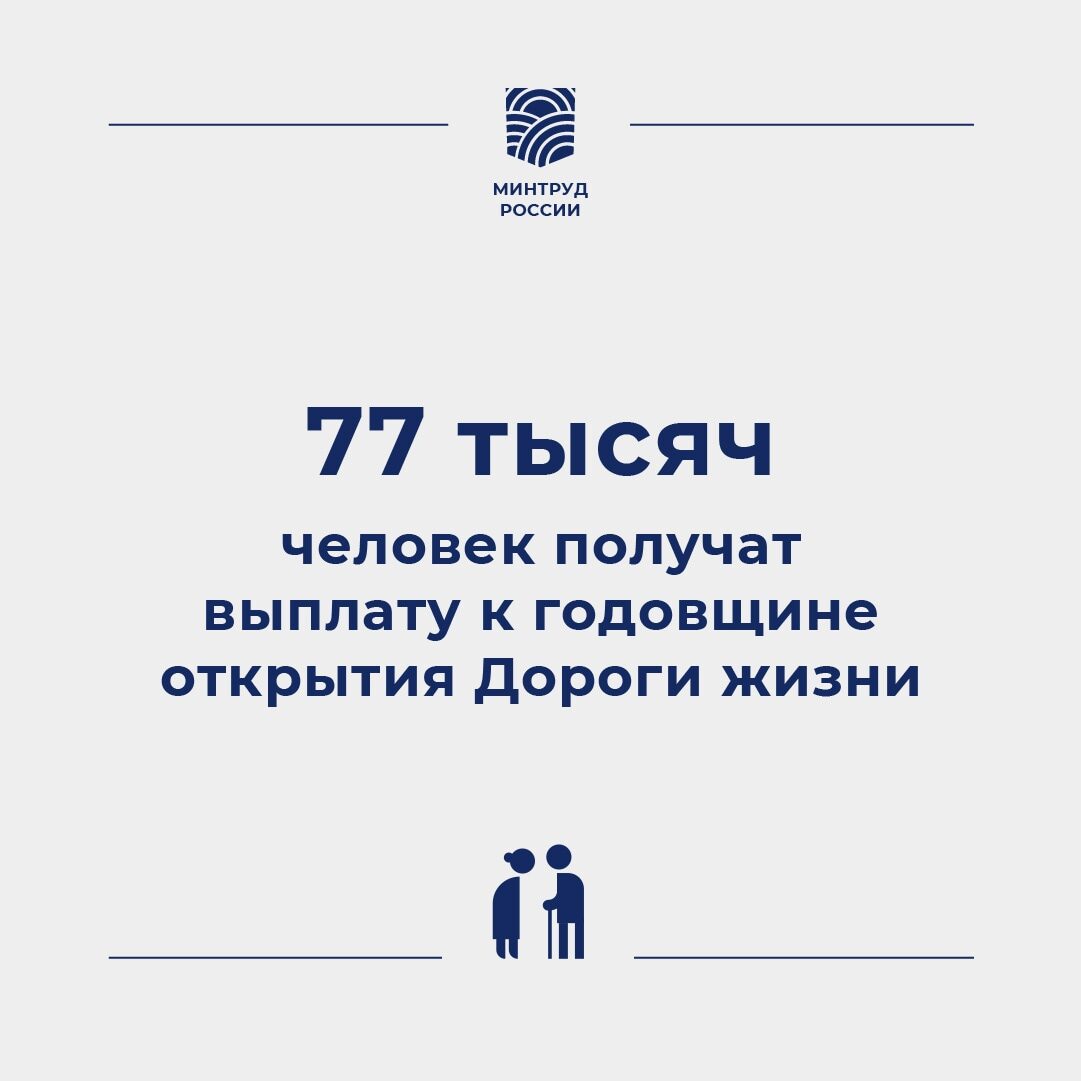 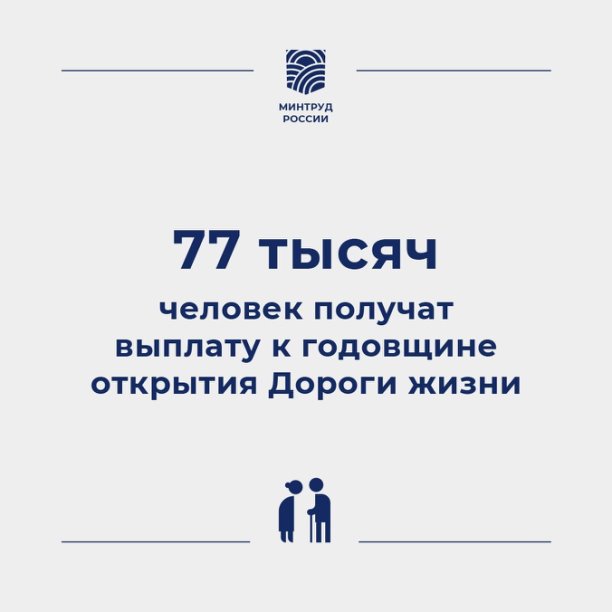 